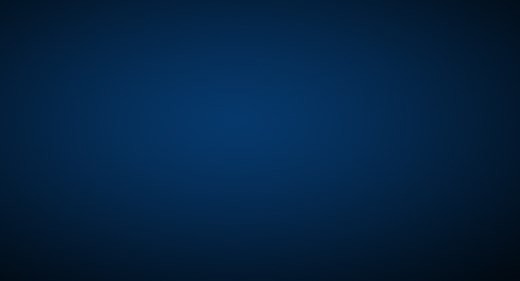 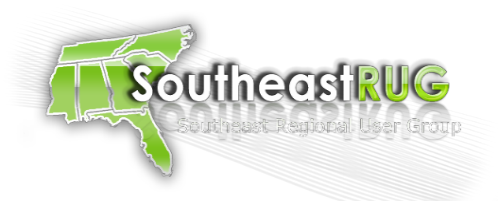 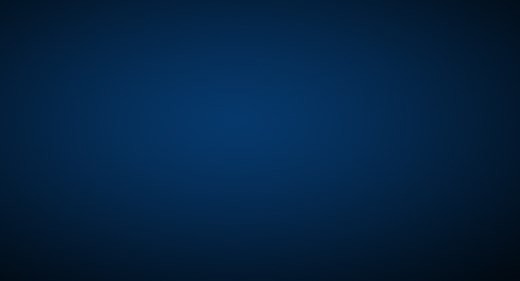 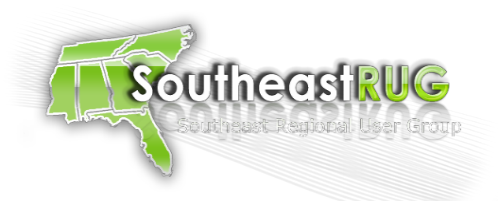 Southeast Regional User Group (SeRUG) 2021 Annual ConferenceMay 25-26, 2021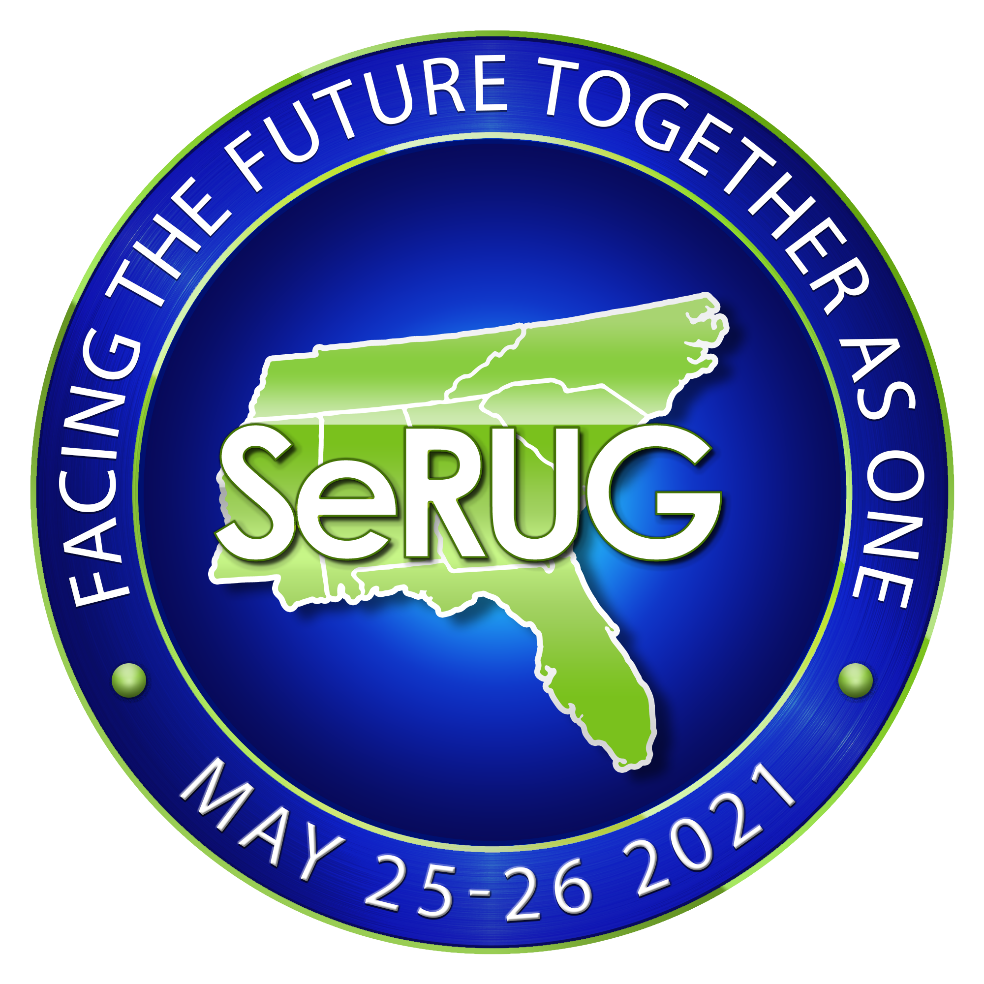 Pricing and SponsorshipsSponsorship LevelsPlatinum:Price $5,000   NOW $4000Company logo displayed in the virtual lobby.Up to four attendeesOne hour speaker session (The speaker session will be scheduled as part of the conference agenda.) Booth display in the Exhibitor Hall.Three premium ready-made booth templates to choose one from.Maximum number of documents that can be uploaded = 20.Maximum number of videos that can be uploaded = 6.Platinum - Free Future Webinar in 2021, $500 discount for the 2022 conference Gold:Price $3,500  NOW $3000Up to three attendeesBooth display in the Exhibitor Hall.Two ready-made booth templates to choose one from.Maximum number of documents that can be uploaded = 10.Maximum number of videos that can be uploaded = 2.Gold - $200 discount for the 2022 conferenceSilver:Price $2,000Up to two attendeesBooth display in the Exhibitor Hall.Standard ready-made booth template.Maximum number of documents that can be uploaded = 5.Maximum number of videos that can be uploaded = 1.Single Registration:Price $1,500No booth.Booth Challenge Sponsorship:Price $50Adding this additional sponsorship will ensure attendees visit your booth.All funds received for this sponsorship are given away as part of a prize drawing. All exhibitors will receive a copy of the attendee registration roster post the conference.  Any attendee who opts out of sharing their contact information will not be included. Registration InstructionsComplete the online registration at https://cernerusers.workoutloud.com/Event/exhibitor-registration-southeast-regional-user-group-conference Platinum Sponsors Only: Submit your Session Topic, Speaker, Email and Phone to Scott Guthrie (mguthrie@uabmc.edu) no later than May 10th, 2021. If you have questions, please contact Tim Cain (Timothy.Cain@baycare.org)or Shirley Shipp (Shirley.Shipp@baycare.org).